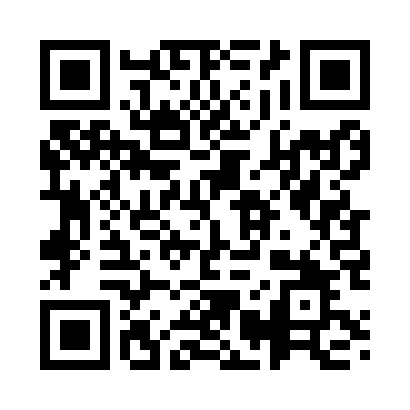 Prayer times for Spielfeld, AustriaWed 1 May 2024 - Fri 31 May 2024High Latitude Method: Angle Based RulePrayer Calculation Method: Muslim World LeagueAsar Calculation Method: ShafiPrayer times provided by https://www.salahtimes.comDateDayFajrSunriseDhuhrAsrMaghribIsha1Wed3:385:4212:554:538:0810:032Thu3:365:4112:544:538:0910:053Fri3:335:3912:544:548:1010:084Sat3:315:3812:544:548:1210:105Sun3:295:3612:544:558:1310:126Mon3:265:3512:544:558:1410:147Tue3:245:3312:544:558:1610:168Wed3:215:3212:544:568:1710:189Thu3:195:3012:544:568:1810:2110Fri3:175:2912:544:578:1910:2311Sat3:145:2812:544:578:2110:2512Sun3:125:2612:544:588:2210:2713Mon3:095:2512:544:588:2310:2914Tue3:075:2412:544:598:2410:3115Wed3:055:2312:544:598:2610:3416Thu3:025:2112:545:008:2710:3617Fri3:005:2012:545:008:2810:3818Sat2:585:1912:545:008:2910:4019Sun2:565:1812:545:018:3010:4220Mon2:535:1712:545:018:3210:4421Tue2:515:1612:545:028:3310:4722Wed2:495:1512:545:028:3410:4923Thu2:475:1412:545:038:3510:5124Fri2:455:1312:545:038:3610:5325Sat2:435:1212:545:038:3710:5526Sun2:415:1212:555:048:3810:5727Mon2:395:1112:555:048:3910:5928Tue2:375:1012:555:058:4011:0129Wed2:375:0912:555:058:4111:0330Thu2:375:0912:555:058:4211:0531Fri2:365:0812:555:068:4311:06